I. DATOS GENERALESII. DESCRIPCIÓN DEL PROGRAMA DE PRÁCTICASIII. RELACIÓN DE ACTIVIDADES O TAREAS DESARROLLADAS VINCULADAS A LAS COMPETENCIAS ESTABLECIDAS PARA LA ASIGNATURAEn aplicación del artículo 16 de la Normativa de la UPV/EHU Reguladora de las Prácticas Académicas Externas del Alumnado y a la vista de los informes emitidos tanto por el profesional-instructor/a como por el/la alumno/a, la calificación en las prácticas externas del/la alumno/a es de XX (valor numérico), por lo que se expide el presente certificado acreditativo de las mismas.Fecha:Firma del profesorado-tutorANEXO XIV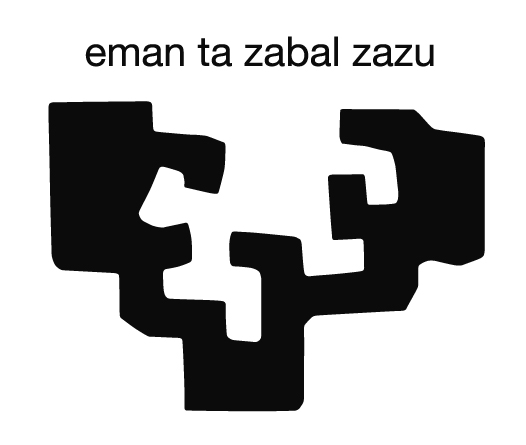 Informe final y certificado acreditativo de prácticasTitulación en la que se enmarcan las prácticasGRADO EN TRABAJO SOCIAL UPV/EHUNombre y apellidos del/la alumno/a. DNINombre y apellidos del profesorado-tutor. Nombre y apellidos del/la profesional instructor/a. Institución o entidad social Curso académicoServicio o centro de la Entidad Periodo de realización del periodo de prácticasNº total de horas 320 horasCOMPETENCIAS ADQUIRIDASACTIVIDADES O TAREAS DESARROLLADASAdministrar adecuadamente y ser responsable de su propio practicum, asignando prioridades, cumpliendo con las responsabilidades y evaluando de forma continua los resultados de su propio plan de trabajo.Adquirir experiencia en el ejercicio profesional a partir del contacto directo con la realidad social y con los y las profesionales del trabajo social.Desarrollar las destrezas necesarias para interactuar y crear relaciones profesionales positivas con personas, familias, grupos, organizaciones y comunidades.Comprender e identificar los dilemas éticos presentes en la intervención social y aplicar los valores, los principios éticos y los códigos deontológicos del trabajo social.Aplicar los conocimientos teóricos, metodológicos, técnicos e instrumentales propios del trabajo social.Analizar la información que proporciona el ejercicio profesional como estrategia para mejorar la práctica profesional.Aprender a realizar diagnósticos sociales y a diseñar, implementar y evaluar proyectos de intervención social.